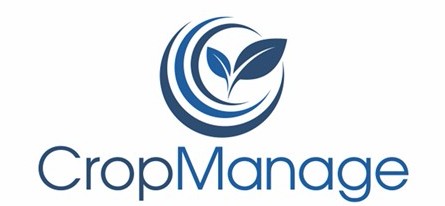 CropManage Hands-on Workshop 
Bringing Irrigation and Nutrient Management Decision-Support to the Field
Date: Wednesday, March 29th, 20239:30 am – 2:30 pm
Location: Animal Services CenterAddress: 12425 Monterey Road, San Martin, CA 95046Learn how to use CropManage to support irrigation and nutrient management decisions and record-keeping for your cropsLearn about the latest updates to CropManage Learn how CropManage can assist with reporting requirements for Ag Order 4.0CropManage is a free online decision-support tool for water and nutrient management of vegetables, berry, agronomic, and tree crops. Based on in-depth research and field studies conducted by the University of California Cooperative Extension, CropManage provides real-time recommendations for efficient and timely irrigation and fertilization applications while maintaining or improving overall yield. 

At this free workshop, we will provide hands-on training so that you can learn to use the newest version of CropManage. Crops currently supported include many vegetables (carrots, cabbage, celery, broccoli, lettuce, tomato, spinach, etc.), berry crops (raspberry and strawberry), tree crops (almond, walnut, pistachio, prunes, and pear), and agronomic crops (alfalfa and corn). CropManage is also available in Spanish.   
Who should participate? Growers, farm managers, other farm staff, crop advisors, consultants, and technical service providers are welcome. The workshop is for both new and current CropManage users. Spanish translation will be available.  Lunch will be provided.

What to bring? This is a participatory workshop. Please bring a tablet or laptop computer so that you can follow along and participate in the exercises. Each participant will need a user account for CropManage. Please set up a free user account at https://cropmanage.ucanr.edu/ before the workshop. Please arrive early to set up your laptop or tablet computer on the wifi and get logged on to CropManage.
Registration is free: Please register at https://surveys.ucanr.edu/survey.cfm?surveynumber=40168by March 28th, 2023. Seats are limited to the first 40 registrants. 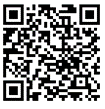 Questions: Contact Michael Cahn at mdcahn@ucanr.edu / 831-214-3690 or Aparna Gazula at agazula@ucanr.edu / 408-282-3127 or Sacha Lozano at  slozano@rcdsantacruz.org  / 831-224-0293                                                                                            AgendaContinuing Education Units (CEU) for Certified Crop Advisors (CCA) have been applied.
NOTE: The following COVID-19 guidelines will be applied to this training workshop. Wearing a face covering during the workshop is recommendedStay at home if you have COVID-19 symptoms, tested for positive, and/or close contacts with or exposure to others who have been tested for COVID-19. Face masks and sanitation items will be provided at the workshop. 9:30 – 10:00 amRegistration and computer set-up10:00 – 10:30 amIntroduction10:30 – 12:00 pmGetting started with CropManage12:00 to 12:30 pmLunch break12:30 – 1:15 pmUsing CropManage for decision support and record-keeping1:15 – 2:00 pmGroup exercise2:00 – 2:30 pmDiscussion / Q&A / wrap up